BORANG MAKLUMAT HANTAR/TERIMA SURAT(Surat Biasa / Surat Berdaftar) PPTG WP KL 	 (Di cetak menggunakan kertas warna KUNING)	JENIS SURAT					       No. Siri Unit  P & K
JUMLAH SURATBAHAGIAN/UNIT 	:BUTIR PENGHANTARBUTIR PENERIMA (Unit P & K)BUTIR DIPOS/DIHANTAR (Unit P & K) D66											                   * P & K = Pentadbiran & Kewangan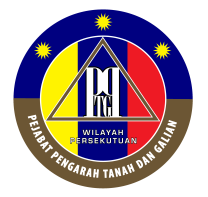 Pejabat Pengarah Tanah dan Galian Wilayah Persekutuan,Aras G-4,6, Rumah Persekutuan,Jalan Sultan Hishamuddin,50678 Kuala LumpurTelefon: 2610 3300Fax: 2610 3498BIASABERDAFTARBIASA::KL =KL =LUAR KL =JUMLAH =BERDAFTAR::(Sila sediakan / sertakan senarai lengkap beserta No. Rujukan Fail)(Sila sediakan / sertakan senarai lengkap beserta No. Rujukan Fail)(Sila sediakan / sertakan senarai lengkap beserta No. Rujukan Fail)(Sila sediakan / sertakan senarai lengkap beserta No. Rujukan Fail)(Sila sediakan / sertakan senarai lengkap beserta No. Rujukan Fail)(Sila sediakan / sertakan senarai lengkap beserta No. Rujukan Fail)Nama:Jawatan/Gred:Bahagian/Unit:Tarikh Hantar :Masa Hantar:TandatanganPemohon:TandatanganPenerima:Nama:Jawatan/Gred:Bahagian/Unit:Tarikh Terima :Masa Terima:Nama:Jawatan/Gred:Bahagian/Unit:Tarikh Pos/Hantar :Masa  Pos/Hantar: Tandatangan: